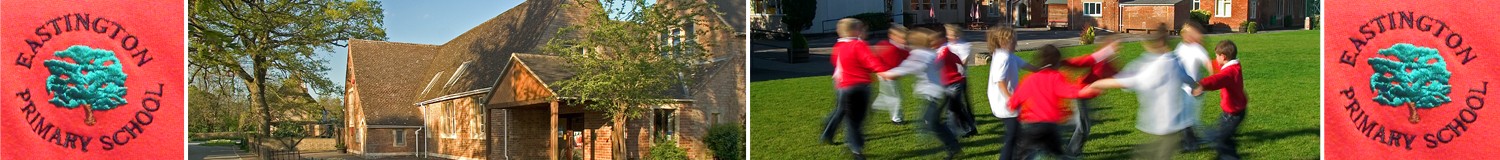 HeadteacherMs Z Avastu B.Ed(Hons)         Eastington Primary SchoolChurchend         Eastington         Gloucestershire     GL10 3SBTelephone: 01453 822922 Email:  admin@eastington.gloucs.sch.ukWebsite:  eastingtonprimary.co.uk30th April  2021Dear Parents/Carers, We are delighted you have been allocated a place at Eastington School and your child will begin their school life in Class 1 in September - we are looking forward to working with you and your child. Please find below practical information to support the transition of your child to our school and a message from Mrs Parsons (class teacher) and Mrs Williams (class TA).Transition in Term 6We are fortunate that Eastington Playgroup organise and lead sessions on site with their qualified staff. If you want your child to attend these sessions, please see the letter attached from Eastington Playgroup. There will be four transition sessions in Summer Term 6. (Covid-19 guidance does not allow this at present but we anticipate this altering in line with national guidance). These sessions will be on: June 11th, 18th, 25th and July 2nd  between 1.45pm and 2.45pm. The children will become familiar with their new class mates and the school grounds during these sessions. Mrs Parsons will also work with the children during these sessions so she knows  your child a little and your child knows a key adult in school. All this will help your child in September. When your child attends these session, please bring your child to the main black gate where staff will be waiting to welcome your child.  Please wear masks, socially distance from others and avoid congregating in groups when on/around the school site. If you are unable to attend the Eastington Playgroup sessions, please contact the school and we will arrange a session for your child to work in the hall with any other children who are unable to attend the playgroup sessions. We want everyone to become familiar with the school site and a member of the class teaching team if possible.Mrs Parsons will be liaising with staff from all pre-school settings in June and they will send on your child’s transition record to us in the summer term. These will help Mrs Parsons to plan for your child in September. We have planned an information evening for all parent/carers of reception children joining us in September. This will give you the opportunity to meet Mrs Parsons, Mrs Williams and myself and share in the school’s educational approaches and practical information. This will be held on Wednesday 26th May 2021 at 6.00 p.m. in school (concluding approx. 7.00pm). For this information evening please enter the school via the wooden gates on the left (as you face the school). This will allow you to walk through the outside learning area and class 1 room – please do not touch items as you walk through but do enjoy having a look, especially if you are new to the school. The meeting will be held in the school hall – we will space chairs out and ventilate the space in line with guidance. Please wear masks, socially distance from others and avoid congregating in groups when on/around the school site. We will leave the hall/school via the playground and the main black gates – we will show you these if you are unfamiliar with school so please don’t worry.We are all very much looking forward to meeting you soon. With kind regards,Zoe AvastuDear Parents/carers,My name is Catrin Parsons and I am the Reception/Year 1 teacher at Eastington.  I have been teaching for 28 years and I love what I do.  I have 3 teenage sons who keep me busy when I am not working too.We are one, big happy family at Eastington and I work closely with my skilled and experienced teaching assistant Jane Williams.  We share a love of working with young children (as well as being passionate Welsh rugby supporters). Please find a link below to a GCC webpage that contains much useful information for children transitioning to school.   https://www.gloucestershire.gov.uk/education-and-learning/getting-ready-for-school  I hope some of the links prove useful for you.We are really looking forward to working with you and your child.Take care and stay safe.Mrs Parsons and Mrs Williams